Ysgol Mynydd Bychan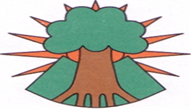 O’r fesen derwen a dyfHygiene PolicyPolicy adopted by Governing Body on: Chair of Governors: Tomos PhillipsSignature: Date: May 12th 2021Hygiene Policy StatementIn schools, where children are in close and frequent physical contact with each other, infectious diseases can spread rapidly. Ysgol Mynydd Bychan will seek to help protect children and staff from infections and reduce the risk of outbreaks by ensuring; Rigorous hygiene procedures are in placeEnsure information is provided to parents and staff on keeping infectious children and staff away from school to prevent contamination.The development of a whole school approach to hygiene is essential in ensuring consistent messages and the development of skills in a supportive school environment. Following the Pennington enquiry (2009) which investigated the outbreak of E.coli in  in 2005, a series of recommendations aimed at public sector bodies and food businesses were made. One of those recommendations was that every local authority should have a programme of audits to ensure that all schools have adequate toilet and hand washing facilities.1. IntroductionThe content of this policy outlines the pattern of development through learning about hygiene, which boys and girls who attend Ysgol Mynydd Bychan will follow. The policy refers to the teaching of health and wellbeing, with regard to pupils in the Foundation Phase and Key Stage 2.Education about hygiene can help children make informed choices that can impact their health. Children’s physical development depends upon the attention given to proper nutrition, sufficient exercise, appropriate hygiene, safety and positive healthy choices. Children need to appreciate the relationship between diet and growth, between exercise and wellbeing, and between personal hygiene and disease.We consider the role of Ysgol Mynydd Bychan to support families and the wider community, by ensuring the ethos of the school is established as a health promoting environment. 2. AimTo establish and maintain life-long healthy lifestyles and good hygiene habits and to provide a clean and hygienic school environment to promote the welfare of children and staff3. ObjectivesTo ensure all aspects of good hygiene are encouraged among pupils, staff and visitorsTo provide consistent messages in school about good hygiene within and outside of the taught curriculumTo increase pupils’ knowledge, understanding, experience and attitudes towards good hygieneTo ensure the provision for hygiene in school reflects the cultural and medical needs of all pupilsTo ensure the school environment is a hygienic place to learn and work in4. CurriculumEffective hygiene education will enable children at Ysgol Mynydd Bychan to make responsible informed choices. This will not be delivered in isolation and reflect the approach within the Personal and Social Education (PSE) Framework for , which underpins this Policy.Largely, education about Hygiene will take place in PSE and Food Technology lessons, although some aspects will be addressed within daily routines and on an incidental basis. Staff will raise children’s awareness of good hygiene practices by teaching them about the importance of;hand washingnose wiping and disposal of tissuesthe spread of infection through coughing and sneezingfood and kitchen hygienePuberty and growing upA useful resource to support the delivery of work on microbes and disease can be found at: www.e-Bug.eu Delivery At Ysgol Mynydd Bychan, pupils will learn about hygiene using approaches that provide:Consistent accurate information presented simply and clearlyInformative and accessible reading materialAccess to peers and credible adult experts, in addition to teachersStimulating and enjoyable tasksUse of outside SpeakersWhere people from external agencies are invited into the school they are ’visitors’ and will be seen as contributing to the school’s agreed programme and not replacing it. Visitors delivering any aspects of Hygiene will be involved in the planning of the full programme and contribute their specific expertise where required  nurse, Healthy Schools5. EnvironmentTo assist the school in achieving statutory compliance the head teacher will ensure that:the school premises (furniture, furnishings and fittings) are clean and safe before the children arrive each daya documented programme of cleaning for the entire school is in placecleaning staff are appropriately trained and aware of British Institute of Cleaning Science (BICS) guidance and COSHH Regulationsall cleaning equipment is colour coded in line with the British Institute of Cleaning Science (BICS)  all cleaning chemicals and equipment are stored safely in a lockable cupboardprocedures for removing spills of blood and body fluids are in place (see 5.3)include hygiene procedures in staff induction and trainingwaste is removed promptly and is not allowed to accumulatewell-maintained toilet facilities are provided where pupils feel comfortable and safe and have open access to throughout the school dayprovision for suitable, sufficient and readily accessible hand washing and drying facilities for staff and children are available.use notices, posters and staff meetings to promote good hygiene practicesa list of notifiable diseases is kept and staff are familiar with localguidelines and procedures for notifying the CCDC and EHO of outbreaks of diseasedisplay a list of addresses and telephone numbers for key health contacts including your nearest Accident and Emergency Department, Health Centre, EHO and CCDCCOSHH data sheets for all cleaning chemicals are held either by the school or the contracted cleaning service 5.1 TrainingThe school will ensure that all staff responsible for food preparation and handling under take the Level 2 award in Food Safety, and that is updated as required.5.2 Food and Kitchen hygieneYsgol Mynydd Bychan’s food preparation areas conform to environmental health and food safety regulations. Staff responsible for preparing and handling food in school are aware of, and comply with regulations relating to food safety and hygiene. In particular:Dietary RequirementsCurrent information about individual children’s dietary needs are recorded and communicated verbally to all staff and volunteers. Staff are required to show sensitivity in providing for children’s diets and allergies. Staff do not use a child’s diet or allergy as a label for the child or make a child feel singled out because of his/her diet or allergy. Children are discouraged from sharing and swapping their food with one another in order to protect those with food allergies.5.3 Toilets and ToiletingTo ensure staff are aware of and are able to carry out effective hygiene practices, the head teacher will ensure that;all toilets are open and available to pupils throughout the school daythe toilet and washroom facilities are suitable for the range of users, including pupils with disabilities and special needs and cater for the needs of all pupils from ethnic and religious communitiesthe toilet facilities provide appropriate privacy for usersall toilet areas have access to supplies of warm and cold water, liquid soap, hand drying facilities and toilet tissue in dispensers, provided at a convenient height, at all timesprovision of sanitary disposal units in female cubicles ensure drinking water supplies  are available in appropriate locations, and not in toilet areassupervision of  the toilets at break and lunchtimes is undertaken by Staff, if required.To prevent the spread of all infection, staff at Ysgol Mynydd Bychan will ensure the following toileting good practices are observed: - 5.4 Procedures for dealing with Spills Spills of blood and body fluids (e.g. faeces, vomit, urine, nasal secretions) are regarded as potentially infectious and any contaminated surfaces are immediately cleaned and disinfected. The school protocol for dealing with spills is detailed below: 5.5. Animals Animals, including pets and farmyard animals carry a wide range of bacteria. Therefore staff will encourage pupils to wash their hands immediately after handling animals at school. Staff will also ensure that pupils are shown how to wash hands correctly to help prevent the spread of bacteria and viruses. A detailed risk assessment should be undertaken for any animals kept on school premises as class ‘pets.’Ysgol Mynydd Bychan will refer to the following guidance if considering a farm educational visit – http://www.face-online.org.uk/face-news/preventing-or-controlling-ill-health-from-animal-contact-at-visitor-attractions6. Illness absenceParents of pupils at Ysgol Mynydd Bychan are made aware that any child who is acutely unwell should be kept away from school until they are well enough to benefit and participate. In addition, even if they appear well, it is necessary to keep children who have certain infectious diseases away from school for an appropriate period, to help prevent others from becoming infected. The table below provides guidance on appropriate absence periods for some common infections:Schools should display ‘Guidance on infection control in schools and other childcare settings’ in the school main entrance, staff room and office.Parents/carers will be asked to keep their children at home if they have any infection, and to inform the school as to the nature of the infection, so that the school can inform other parents/carers if necessary, and to make careful observations of any child who seems unwell. If a child is issued prescribed medication, procedures outlined in the school’s Health and Safety Policy will be followed.Head liceParents/carers should notify the school if they discover that their child has head lice. In this instance the school will issue appropriate guidance to parents in the form of a letter / leaflet, advising of necessary precautions and advice for treatment. Advice is available on the school website.7. ImmunisationsImmunisation status is checked at school entry and at the time of any vaccination.  Parents are encouraged to have their child immunised and any immunisation missed or further catch-up doses organised through the child’s GP.  See overleaf the UK Universal Immunisation Schedule: Please note children who present with certain risk factors may require additional immunisations.Staff ImmunisationsAll staff should undergo a full occupational health check prior to employment; this includes ensuring they are up to date with immunisations. All staff aged 16–25 should be advised to check they have had two doses of MMR and one dose of Men C.8. Child ProtectionIt may be necessary to invoke local Child Protection Procedures if a pupil’s safety or welfare (or that of another pupil) is under threat. It would be only be in exceptional circumstances, e.g where there is a clear child protection issue, that sensitive information is passed on against a pupil’s wishes, and even then the school will inform the pupil first and endeavour to explain why this needs to happen. These exceptions are defined by a moral or professional duty to act:•	Where there are child protection issues•	Where a life is in danger9.  ConfidentialityTeachers will not promise confidentiality. The boundaries of confidentiality will be made clear to pupils. If a pupil discloses information which is sensitive, not generally known, and which the pupil asks not to be passed on, it will be discussed with a senior member of staff. The request will be honoured unless this is unavoidable in order for teachers to fulfil their professional responsibilities in relation to:Child ProtectionCo-operation with a police investigationReferral to external serviceEvery effort will be made to secure the pupils agreement to the way in which the school intends to use any sensitive information.10. CommunityWithin its broad purpose of ‘education for life’, the school will seek to:Raise awareness of, and promote, the activities and policy of the school around hygiene, in partnership with key community and health agenciesEncourage good hygiene practices by providing information to parents to reinforce key messages in the home environment  11. EqualityAs an employer and provider of services Ysgol Mynydd Bychan will not unlawfully discriminate on grounds of age, disability, gender, gender reassignment, race or ethnicity, religion or belief, sexual orientation, marriage or civil partnership, pregnancy and maternity or on the grounds of Welsh language.All pupils, their parents and guardians, volunteers, staff and school governors are valued and will be treated with dignity and respect.  We will not tolerate any form of discrimination, harassment or victimisation.We will work across our school community to ensure our commitment to equality and fairness is shared and take steps to ensure that our school is accessible, welcoming and inclusive.12. Implementation The Governing Body to nominate the Health and Safety Governor to take specific responsibility for HygieneSenior Leadership Team (SLT) will ensure that there is adequate training and resources for all staff involved in the delivery of the aims and objectives of the Hygiene PolicyThe governor with the responsibility for Health & Safety /Hygiene will liaise with the SLT regularlySLT will take advantage of the existing national and local initiatives and resources relating to Hygiene13. Monitoring and EvaluationOpportunities will be provided which will enable pupils to participate and evaluate what they have learnt according to their age, needs and abilityParents will be invited to feedback their ideas for improvements on a regular basis both verbally and through questionnairesSchool Council Progress will be monitored at regular intervals by SLT and governor responsible for Health & Safety: specific issues will be discussed at staff meetings as appropriateThis policy will be reviewed in accordance with the School Development Plan.14. MediaStaff at Ysgol Mynydd Bychan will not report incidents and /or issues concerning food hygiene safety to local press and media generally. The head teacher, in consultation with LEA and Governors will deal personally with all media matters. All media enquiries will be referred to Cardiff County Council Press Office. ReferencesSchool toilets: Good practice guidance for schools in  (2012)Teach germs a lesson! Infection Control Guidance for Primary and Secondary Schools (2006)Guidance on infection control – Schools and Pre-School settings (2014)BOG Standard Sample School Toilet Policy  http://www.eric.org.uk/Campaigns/TheRightToGoPersonal and Social Education (PSE) Framework for 7-19 year olds in  (2008)Design and Technology in the National Curriculum for  (2008)WCBC Model Strategic Equality Plan & Equality and Diversity Policy (2012)A &ED cleaning - Assets and Economical Developmenthttp://www.bics.org.uk/http://www.hse.gov.uk/coshh/http://www.carex.co.uk/teacher-zone http://www.globalhandwashingday.org-uk/resources.htmlhttp://www.washyourhandsofthem.com/children’s-pack.aspxKey StageFoundation PhasePersonal DevelopmentChildren should be given the opportunities to become independent in their personal hygiene needs and to be more aware of personal safety.Well BeingChildren should be given opportunities to develop an understanding that exercise and hygiene and the right types of food and drink are important for healthy bodies.PSE FrameworkDesign & Technology in the National Curriculum for 2Health and emotional well-being Learners should be given opportunities to:take increasing responsibility for keeping the mind and body safe and healthyAnd to understand:The features and physical and emotional benefits of a healthy lifestyleSkills - FoodPupils should be given opportunities to:Plan and carry out a broad range of practical food preparation tasks safely and hygienicallyRange – Health & SafetyThey should be made aware of the impact their own health and safety of certain behaviour e.g. healthy eating.3Health and emotional well-being Learners should be given opportunities to:display a responsible attitude towards keeping the mind and body safe and healthyand to understand:the relationship between diet, exercise, and good health and well-beingSkills - FoodPupils should be given opportunities to:Plan and carry out a broad range of practical cooking tasks safely and hygienicallyRange – Health & SafetyThey should be made aware of the impact their own health and safety of certain behaviour e.g. healthy eating.4Health and emotional well-being Learners should be given opportunities to:accept personal responsibility for keeping the mind and body safe and healthyand to understand:the short and longer term consequences when making decisions about personal healthStaff will:ensure all food and drink is stored appropriately, refrigerated as needed including considerations for the contents of children’s packed luncheshand wash before touching food and immediately after handling raw food, especially meat and poultryclean and disinfect kitchen work surfaces immediately before use and immediately after contact with raw foodregularly clean and disinfect and contact surfaces (e.g. handles, taps)regularly clear food debris from surfaces (e.g. cupboards, refrigerators, microwaves), and clean and disinfect themensure all cooking and eating utensils are properly cleaned before useuse a bin with a lid and clean and disinfect it regularlywash fruit and vegetables well (especially if they are to be eaten raw) including considerations for  fruit tuck shopsavoid contact between cooked and raw foods (e.g. use separate chopping boards and knives)check use-by dates and avoid damaged food or packageskeep refrigerators set at or below 5°C (thus ensuring food remains below 8°C – the legal limit), and freezers at or below minus 18°Ccook food thoroughly and evenly (especially meat). Thorough cooking will destroy most germs. However, all parts of the food must reach at least 70°Cserve cooked food immediately, or cool and refrigerate it within 1 to 2 hours. Germs can multiply quickly in food left to stand at room temperature.Keep tea towels clean and washed between sessions of activity with pupilsStaff should not:drink unpasteurised milk or give it to childreneat raw or lightly cooked eggs or uncooked dishes made with themeat meat that is undercooked or still pinkeat pâté or ripened soft cheese (e.g. camembert, brie and blue cheeses) if you are pregnant  or allow young children to eat any of the above foodsallow animals on kitchen surfacesrefreeze food once it has defrostedreheat food more than onceallow children into the kitchen area, unless it is used solely for a supervised cooking activityuse cracked or chipped crockerycarry hot drinks through the play areas or place hot drinks within reach of childrenOnly staff members will accompany pupils to the toilets, as required Staff will take into account every child's individual needs and work in partnership with Parents/Carers in toileting mattersAny accidents are dealt with swiftly, with minimal fuss, involving a change of clothing for the childSpare laundered pants, and other clothing, will be available in case of accidents. Polythene bags will be available in which to wrap soiled garments in order to return them to the Parent/Carer The use of electric hand dryers are available. Paper towels will be available, and disposed of appropriately when used. Hand washing and all aspects of hygiene are encouraged by all staffStaff will:Staff will:wear disposable (non latex) gloves and a plastic apron whilst cleaning spills of blood and body fluidswear disposable (non latex) gloves and a plastic apron whilst cleaning spills of blood and body fluidsuse disposable paper towels to wipe up the spill and discard in a plastic bagIf use of a mop is required to clean a heavily contaminated area, e.g. a spill of vomit or faeces, it must be disposed of after use The school will use disposable mop heads disinfect all surfaces contaminated with body fluids using a disinfectant that will kill both bacteria and virusesdisinfect all surfaces contaminated with body fluids using a disinfectant that will kill both bacteria and virusesafter removing the spill, clean the area with a freshly prepared solution of detergent and waterafter removing the spill, clean the area with a freshly prepared solution of detergent and waterwash hands after removing gloveswash hands after removing glovesput any waste into a plastic bag for disposal (according to local guidelines)put any waste into a plastic bag for disposal (according to local guidelines)follow the manufacturer’s instructions when using disinfectants and cleaning products*follow the manufacturer’s instructions when using disinfectants and cleaning products*ensure disinfectants are stored in a locked cupboard after useensure disinfectants are stored in a locked cupboard after useconsider steam cleaning fabric or carpeted areas as soon as possible after contaminationconsider steam cleaning fabric or carpeted areas as soon as possible after contaminationStaff will not:Staff will not:use bleach products on carpets or wooden surfaces, or in confined unventilated areasuse bleach on spills of urine.DiseaseAbsence periodChickenpoxFor 5 days after rash appearsConjunctivitisNoneDiarrhoea and vomitingUntil 48 hours after the last episode of diarrhoeaor vomitingHand, foot and mouth diseaseNoneHepatitis A Exclude until seven days after onset of jaundice (or seven days after symptom onset if no jaundice)ImpetigoUntil lesions are crusted and healed, or 48 hours after commencing antibiotic treatmentMeaslesFour days from onset of rashMumpsExclude child for five days after onset of swellingPertussis (whooping cough)Five days from commencing antibiotictreatment, or 21 days from onset of illness if no antibiotic treatmentRingwormExclusion not usually requiredRubellaSix days from onset of rashScabiesChild can return after first treatmentScarlet feverChild can return 24 hours after commencing appropriate antibiotic treatmentThreadwormsNoneTuberculosisAlways consult the Health Protection Team2 months oldDiphtheria, tetanus, pertussis (whooping cough), polio and Haemophilus influenza type b Pneumococcal disease Rotavirus (cut off is 15 weeks old) ThighThighMouth3 months oldDiphtheria, tetanus, pertussis, polio and Hib Meningococcal group C disease (MenC) Rotavirus (cut off is 24 weeks old) ThighThighMouth4 months oldDiphtheria, tetanus, pertussis, polio and Hib Pneumococcal disease Thigh12-13 months old (within a monthof first birthday)Hib/MenC Pneumococcal disease Measles Mumps and Rubella (German measles) Upper arm/thighUpper arm/thighUpper arm/thigh2 – 16 years Influenza – until the programme is fully introduced the age groups offered the flu vaccine will alter each yearNostrils3 years & 4 months or soon afterDiphtheria, tetanus, pertussis, polio Measles Mumps and RubellaUpper armGirls aged 12 to 13Cervical cancer caused by human papilloma virus types 16 & 18 (& genital warts caused by type 6 & 11)Upper armBetween 13 - 15 years of ageTetanus, diphtheria, and polio MenC Upper armUpper arm